Consent for Participation in Clinical Teaching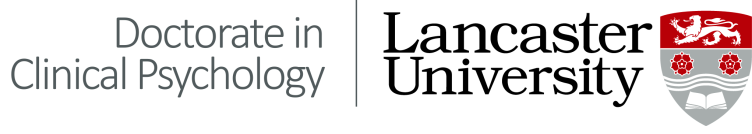 I consent to participate in the clinical teaching provided by the Lancaster University Doctoral Programme in Clinical Psychology Name of trainee:Signature (if returning form via email, the email will be taken as the electronic signature):Date:Please return your completed consent form to the Programme Office/ Christina Pedder – teaching administrator c.pedder@lancaster.ac.uk please indicate with a crossI have read the background information provided by the Programme which: a) acknowledges the potential stresses inherent in clinical teachingb) sets out the Programme’s expectations of trainees in relation to their participation in clinical teaching please indicate with a crossI am aware that I am not obliged to sign this form. please indicate with a crossI am aware of the relevant sections of the Programme Handbook whichdescribe the sources of support offered by the Programme, the employing trust and by external agencies. 